5. НАША КРАІНА НА ГІСТАРЫЧНАЙ КАРЦЕ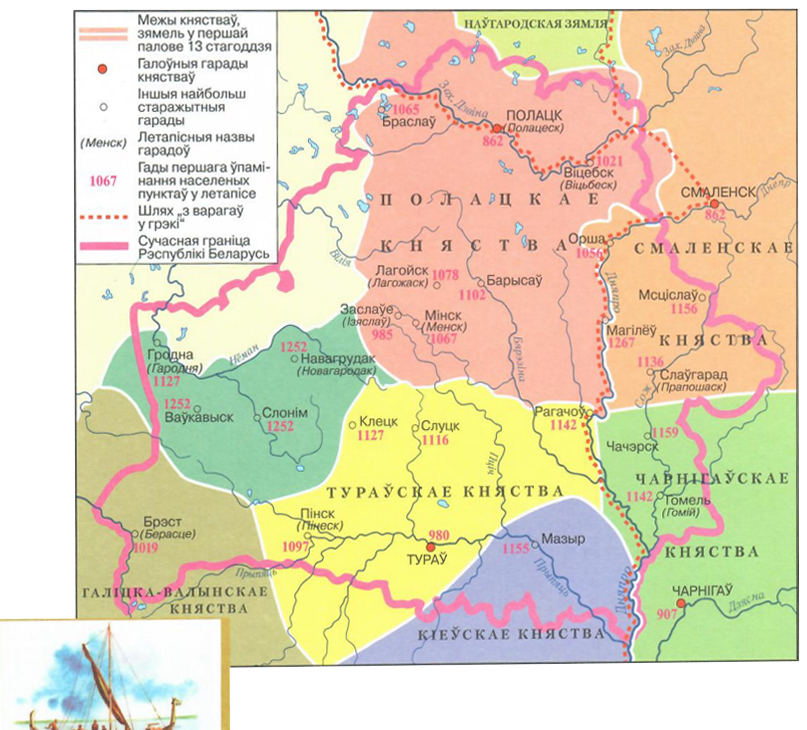 6. СТУЖКА ЧАСУ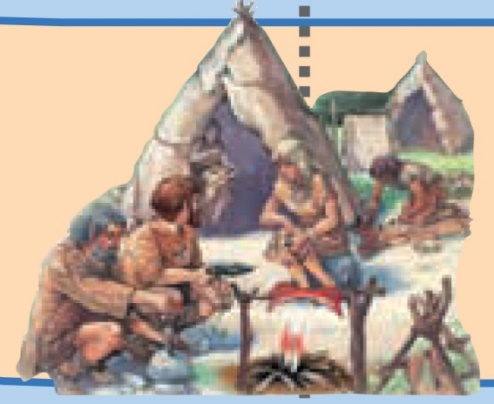 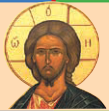 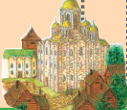 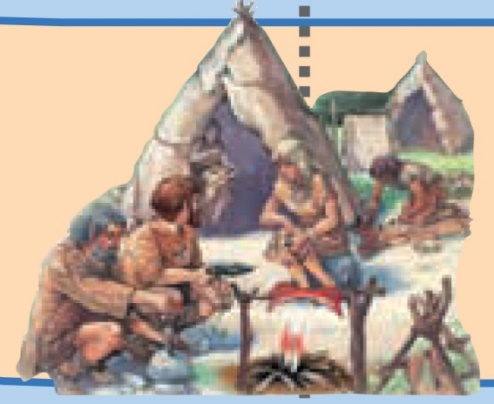 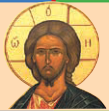 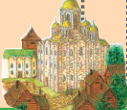 7. МАЎКЛІВЫЯ СВЕДКІ МІНУЎШЧЫНЫ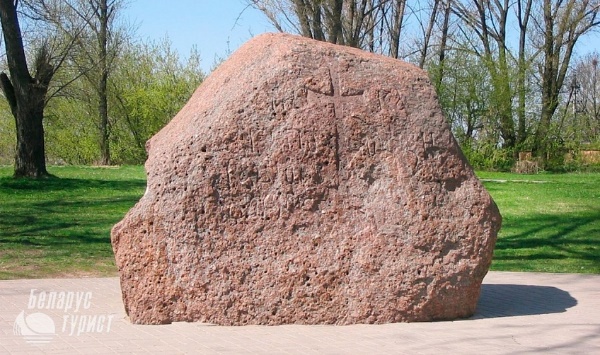 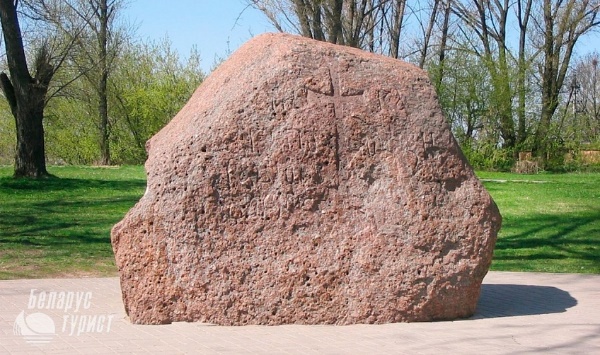 Падпішы, што бачыш на малюнках. Запішы азначэнні са с. 159, 160 слоўніка.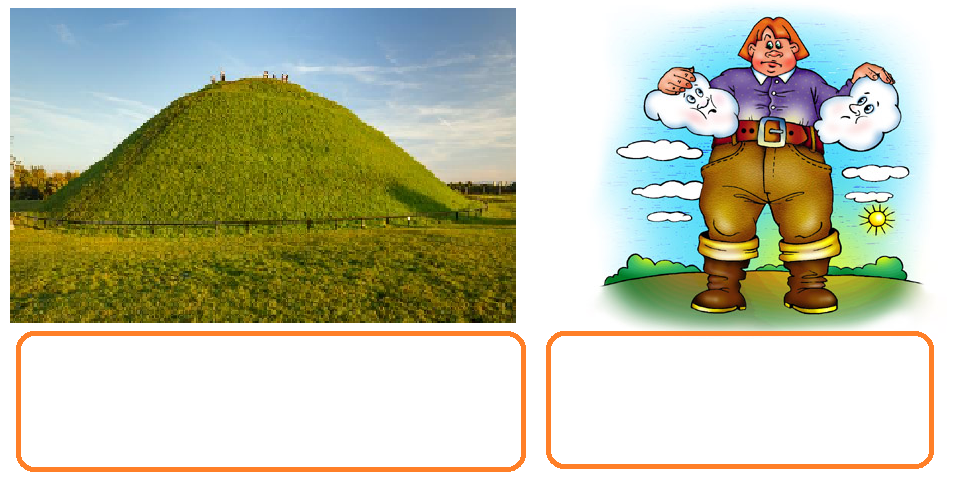 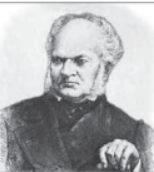 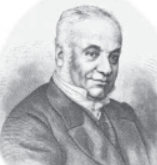 8. ЯК ДА НАС ПРЫЙШЛА КНІГА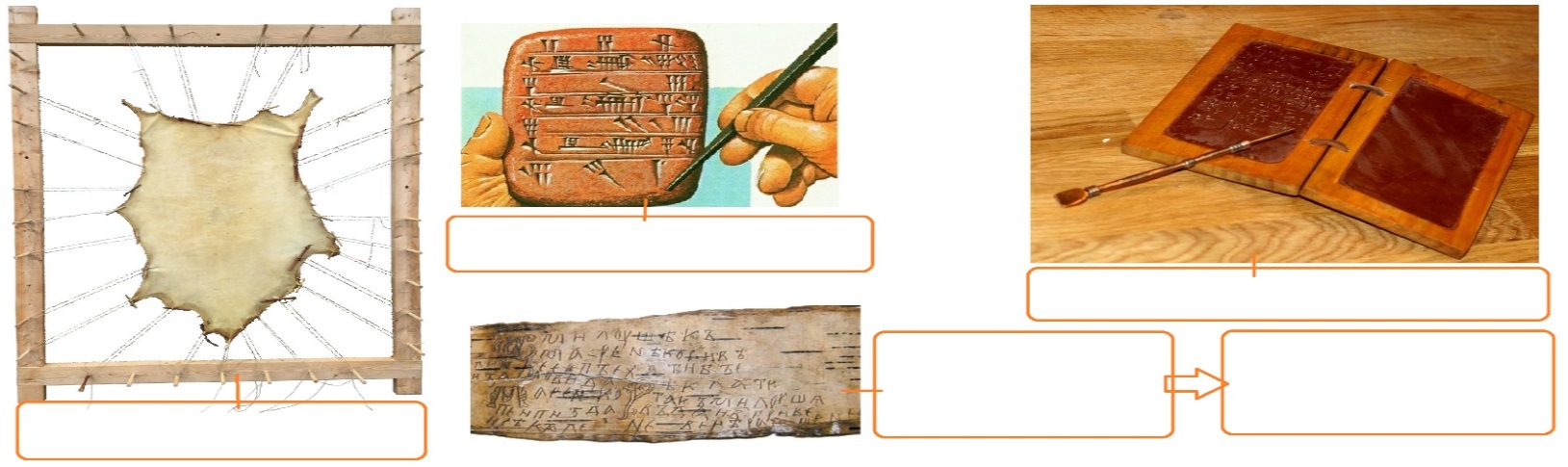 Падпішы малюнкі. Выпішы азначэнні са с. 159, 160 слоўніка.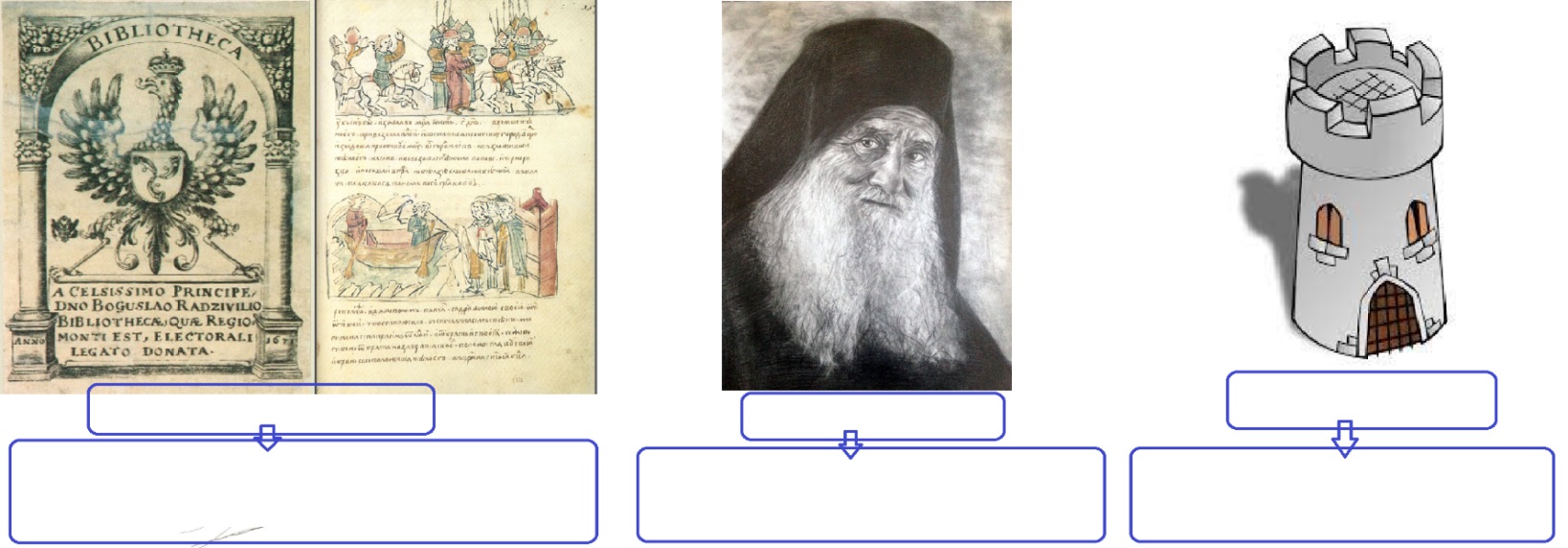 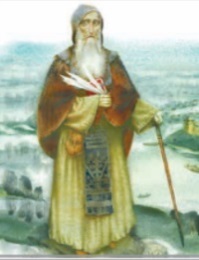 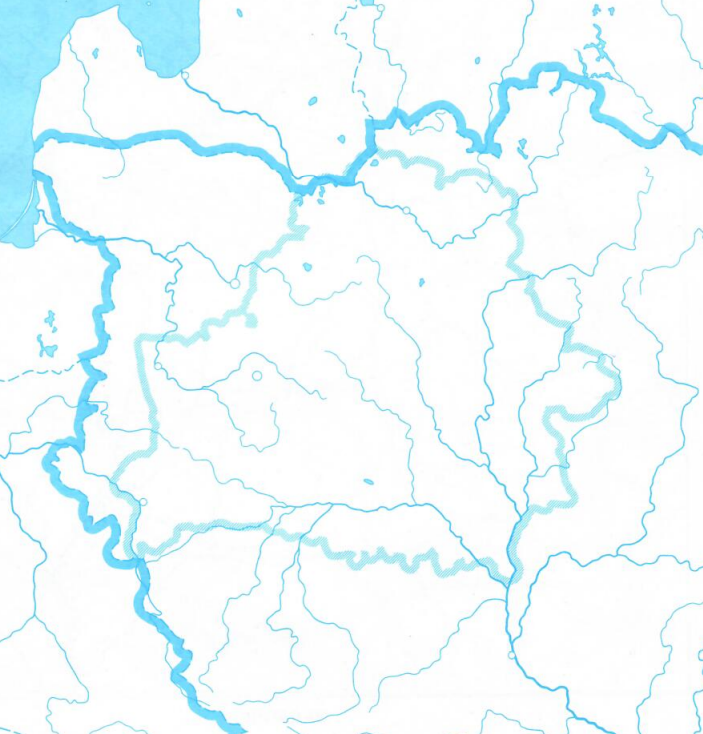 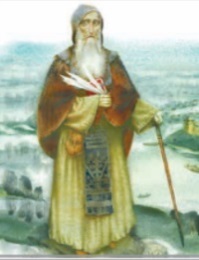 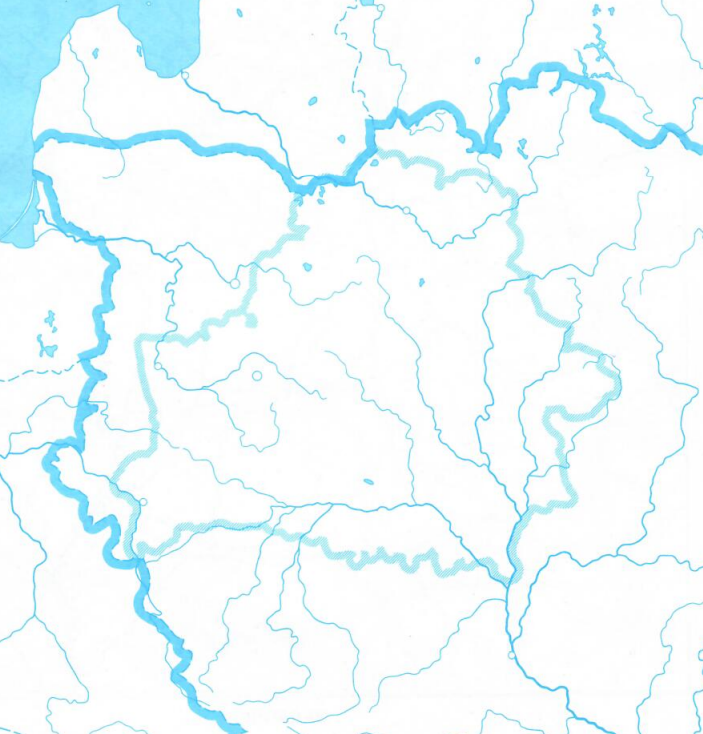 